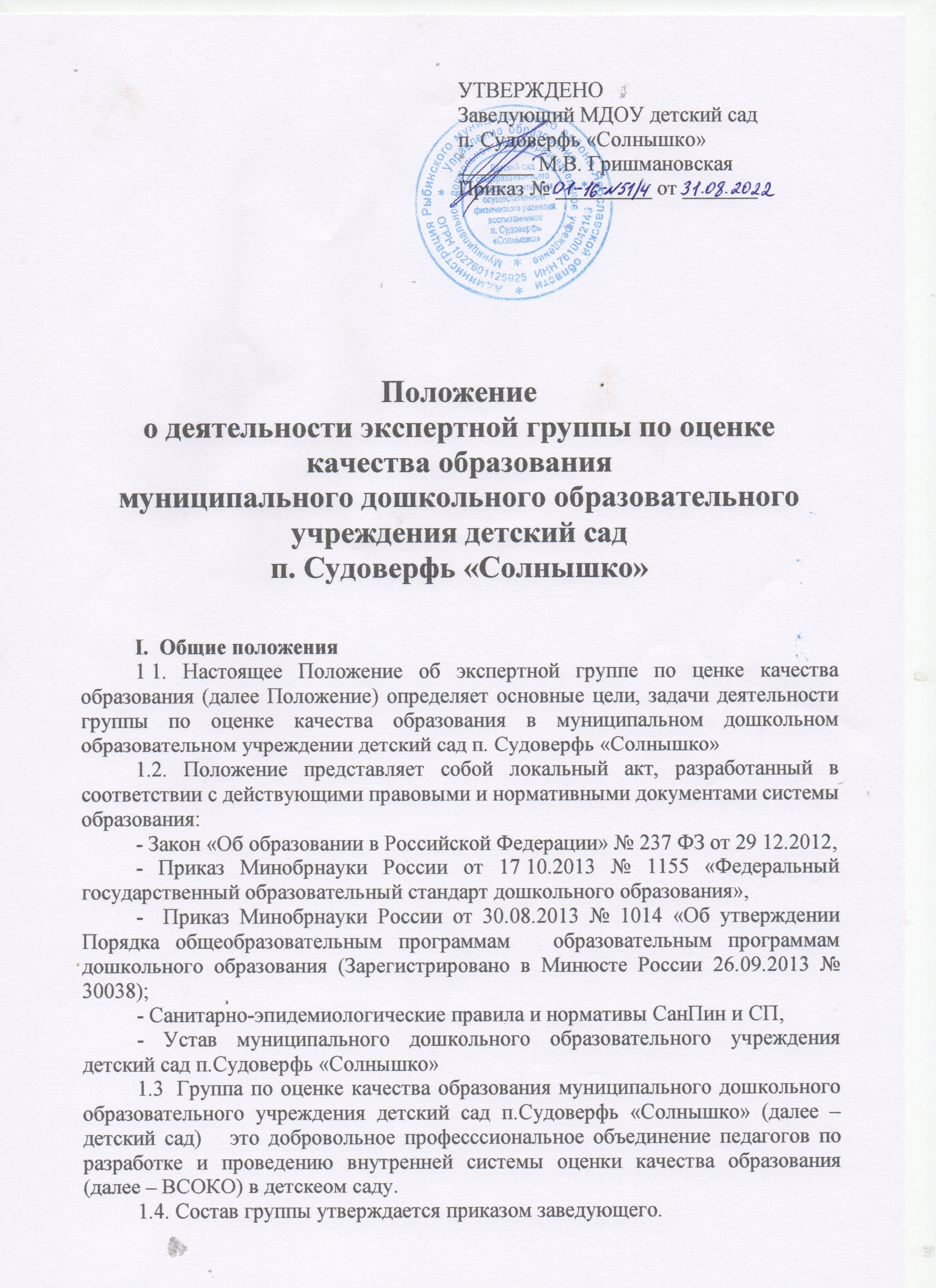 1.5. В состав экспертной группы по оценке системы качества образования входят: заведующий детским садом, старший воспитатель, педагоги с высшей квалификационной категорией, педагоги с активной профессиональной позицией, родители (законные представители).1.6. Данное Положение действует до принятия нового.2. Задачи деятельности группыЭкспертная группа по качеству образования:2.1. участвует в разработке методики оценки качества образования;2.2. участвует в разработке критериев и показателей, характеризующих состояние идинамику развития дошкольного учреждения;2.3. осуществляет сбор, обработку информации о состоянии и динамике развития системы образования детского сада;образования детского сада2.4. анализирует результаты оценки качества образования на уровне своего детского сада;2.5. готовит предложения для администрации по выработке управленческих решений.3. Организация деятельности группы3.1. Экспертная группа по оценке качества образования создается по инициативе педагогов или администрации детского сада. Ее деятельность регламентируется настоящим Положением и планом работы на текущий учебный год.3.2. Руководителем экспертной группы по качества образования является заведующий учреждения. Руководитель предлагает стратегию решения, методы и формы работы группы, обобщает и систематизирует материалы, анализирует предложения и выносит их на обсуждение экспертной группы.3.3. Все вопросы деятельности экспертной группы по оценке качества образования решаются коллегиально.3.4. Заседание экспертной группы проводятся по утвержденному плану, но не реже одного раза в квартал.3.5. Для оценки качества образования в детском саду экспертная группа организует:- мониторинг (целенаправленное систематическое наблюдение, собеседование, анализ документации, анкетирование, сравнение, анализ и т.д.)- контроль (оперативный, тематический, фронтальный, итоговый, взаимоконтроль);- на основе полученных результатов оценки качества образования группа разрабатывает план – график на учебный год.3.6. В результате реализации ВСОКО в дошкольной образовательной организацииэкспертная группа по оценке качества образования:- получает объективную информацию о функционировании и развитии системыобразования в детском саду;- выявляет позитивные и (или) негативные факторы, которые влияют на качествообразования в детском саду;- предоставляет достоверную информацию о качестве образования в детском садувсем участникам образовательных отношений и общественности;- формулирует управленческие решения, как совершенствовать качество образования, и проинформировать потребителей образовательных услуг о принятии таких решений;- составляет прогноз и перспективный план развития системы образования в детском саду,  в  том  числе  определяет  актуальные  задачи  и  включает  их  в  программу развития детского сада.3.7. Итоги работы экспертной группы по оценке качества образования заслушиваются на итоговом Совете педагогов детского сада.3.8. Придание гласности и открытости по результатам оценки качества образования осуществляется путем предоставления информации:- основным потребителям результатов системы оценки качества образования;- размещение аналитических материалов, результатов оценки качества образования на официальном сайте детского сада.4. Права и обязанности членов группы по оценке качества образования4.1. Члены экспертной группы имеют право:- выдвигать предложения по улучшению качества условий образовательногопроцесса;- на стимулирование за участие (в соответствии с Положением об оплате труда иматериальном стимулировании работников ДОУ);4.2. Члены экспертной группы несут ответственность:- за выполнение в полном объеме закрепленных за ней задач и выполнение плана работы.
 5. Документация и отчетность экспертной группы по оценке качества образования5.1. Приказ заведующего о создании экспертной группы по оценке качества образования;5.2. Положение об экспертной группе по оценке качества образования;5.3. План работы экспертной группы по оценке качества образования;5.4. Аналитические отчеты деятельности экспертной группы по оценке качества образования;5.5. Материалы деятельности экспертной группы хранятся в методическом кабинете в течение 5 лет.